                   104學年度第一次會員代表大會及委員會活動剪影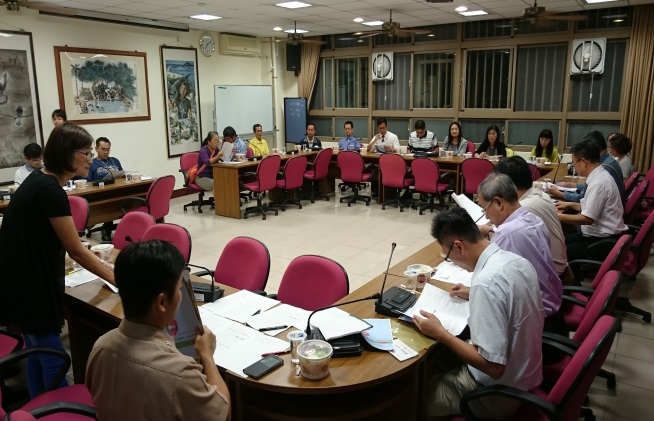 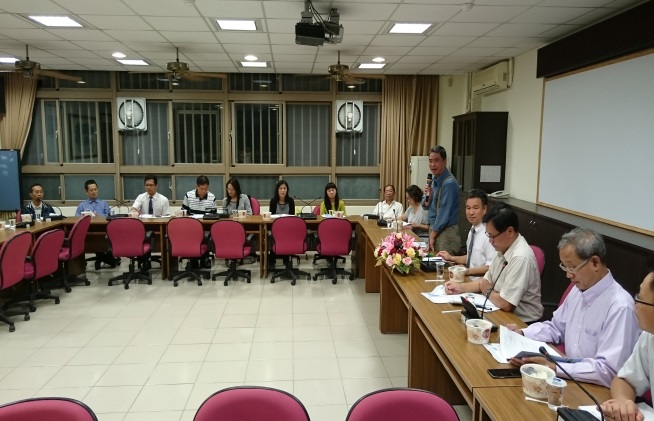 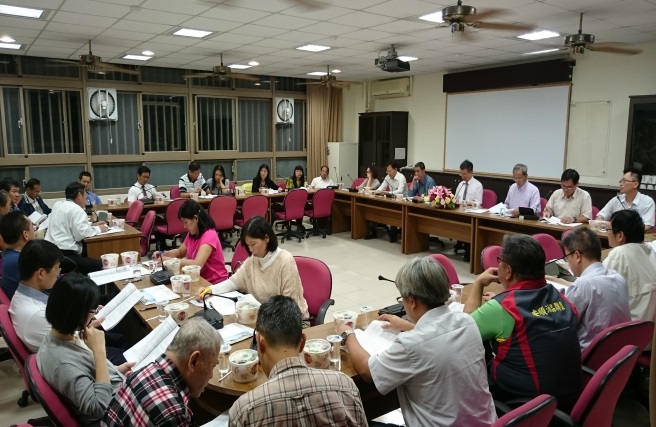 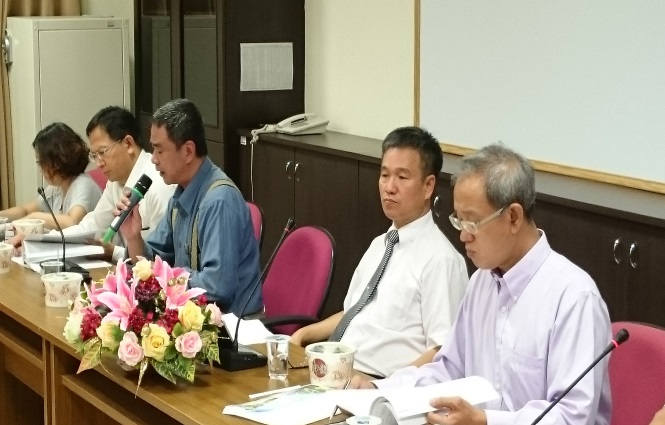 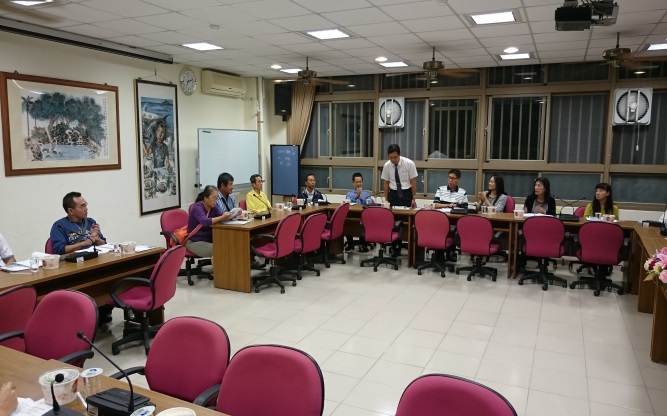 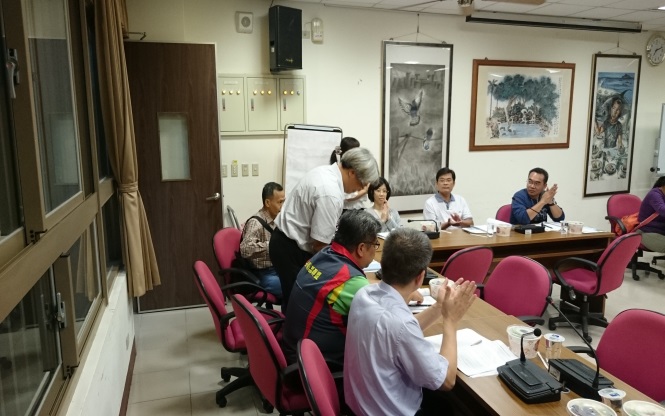 